SJSL – 7.C – 6. týždeň – 30. 11. – 4. 12. 2020Slovenský jazykUčebnica str. 52 – 55, článok z knihy Harry Potter a Dary smrti, prečítaj si príbeh Cvičenia 4, 5, 6  si pozorne preštuduj, využiješ ich pri vypracovaní úlohy v PZ, prídavné mená súvisia s opisom postavy, charakteristickými povahovými vlastnosťami, pri opise používaj aj vhodné prirovnaniaÚLOHA: PZ 26/1. – úlohu vypracuj podľa zadania, vety majú tvoriť súvislý text, opis kamarátaSlovenská literatúraStr. 34, báseň prečítaj,  napíš si do zošita:Milan Rúfus:     Vianočný senLiterárny druh:         lyrikaForma:                       básnickáTéma:                         VianoceRým:          striedavý – abab ,  …klesá, …rozbité, …rozíďte sa, …opitéBásnické obrazy /jazykové umelecké prostriedky/trópy:metafora – dneska sa krásou opite,                      na okne mrazené kvety,                       za oknom ticho klesá na biele čriepky rozbitépersonifikácia – zvon sa rozplače kovovou slzou,     slová sú krotkéepiteton – kovová slza,      páperový rubášMyšlienka:   Vianoce sú sviatkami radosti, pokoja, porozumenia.Selma Lagerlofová:    Svatá nocLD:        epikaLŽ:        poviedkaForma: prozaickáTéma:  narodenie Ježiša KristaPostavy: muž (Jozef) – kladná postava, vytrvalá, starostlivá                pastier – záporná postava, starý, nevľúdny človekDej sa odohráva v čase Vianoc. Chudobný muž v noci hľadá žeravé uhlie. Jeho žene sa narodilo dieťa, potrebujú sa zohriať. Všetci ale spia. V šírom poli uvidel vatru, okolo nej spali ovce, sedí pri nej  pastier, ležia psy. Veľké psy chceli muža odohnať brechotom, no nevydali ani hláska. Chceli ho pohrýzť, nemohli. Pastier dovolil mužovi nabrať žeravé uhlíky, no ten mal len holé ruky. Žeravé uhlíky ho nepopálili. Odišiel do jaskyne, kde bola jeho žena s narodeným dieťaťom. Pastier muža sledoval až do jaskyne. Tvrdé srdce mu pri pohľade na dieťa zmaklo. Daroval mu kožu z barana, do ktorej ho zabalili, aby neprechladlo.Všade naokolo lietali anjeli  a ohlasovali narodenie Spasileľa. Myšlienka: Zázraky sa nedejú len včase vianočnom, ,, anjeli“ sú medzi nami každodenne.SJL7   Prídavné mená – opakovanie 1. Správne určený druh prídavných mien životné, v zlatej, o včeľom, učiteľovo, sviežeho je     v možnosti:a) vzťahové, privlastňovacie, akostné, privlastňovacie, akostnéb) akostné, akostné, privlastňovacie, vzťahové, akostnéc) akostné, vzťahové, vzťahové, privlastňovacie, vzťahovéd) vzťahové, vzťahové, privlastňovacie, privlastňovacie, akostné  2. Vedci skúmajú v Egypte Tutanchamónovu hrobku. V ktorej možnosti je správne určené     prídavné meno z uvedenej vety?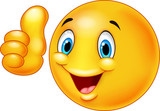 a) vzťahové, muž. rod, sg., A, vzor pekný                    b) privlastňovacie, žen. rod, sg., A, vzor otcova  c) privlastňovacie, žen. rod, sg., G, vzor otcova           d) privlastňovacie, muž. rod, sg., G, vzor otcova3. V ktorej možnosti je pravopisná chyba?a) nespokojní ľudia, vo večerných hodinách, s literárnym hrdinomb) so starými rodičmi, o dopravných značkách, na bobrích hrádzachc) zo sobích parohov, moji dobrý známi, od známych spisovateľov d) stehličí spev, vo francúzskych predajniach, Hurbanovo námestie4. Ktoré tvrdenie nie je správne?a) Prídavné meno vo vete  Slovensko patrí do Európskej únie. je napísané pravopisne správne.b) V prídavnom mene horúci platí rytmický zákon.c) 2. stupeň v prídavných menách horší, lepšie, menší, väčšia je utvorený správne.d) Prídavné mená Božkini, Silviini, jeleních, zebrí, s mačkinými sa skloňujú podľa vzoru páví. 5. Vo všetkých vzťahových prídavných menách odvodených od vlastných podstatných mien sú     správne uvedené začiatočné písmená v možnosti:a) žilinskí športovci, slovenské veľhory, africké krajiny  b) novozámocké ihriská, Africké krajiny, Liptovské detic) Európske štáty, České príslovia, africké pohoriad) francúzske syry, Švajčiarske hodinky, Štúrovský pravopis6. Saganov šéf predáva svoj tím Tinkoff do Číny.     Prídavné meno v uvedenej vete má gramatické kategórie a vzora) mužský rod, plurál, N, pekný                                   b) mužský rod, singulár, N, cudzíc) mužský rod, singulár, N, otcov                                d) mužský rod, singulár, A, otcov                                7. Prídavné mená v spojeniach rybia kosť, v kozom mlieku, Kozí vrch, lekárove recepty súa) akostné.             b) vzťahové.             c) akostné i vzťahové.             d) privlastňovacie. 8. Podľa vzoru pekný sa skloňujú všetky prídavné mená v možnosti:a) o krátkom, so zlým, hladkému, skromnými          b) chudá, s jemným, o vlčom, nad labutímc) šípková, medvedia, vysokoškolský, hráčovo         d) sestrina, medená, nízkych, líškino9.  V ktorej možnosti sú správne určené vzory prídavných mien podľa poradia: Sárin, orlí, kratší, susedina, sypká ?a) cudzí, páví, páví, otcov, pekný                                   b) matkin, páví, cudzí, matkin, pekný  c) otcov, páví, pekný, cudzí, cudzí                                 d) páví, páví, cudzí, otcov, pekný  10. V ktorej možnosti sú všetky prídavné mená vystupňované správne?a) ostrejší, najostrejší, dlchší, najdlhší                              b) nišší, najnižší, slanší, najslanejšíc) širší, najširokejší, sladší, najsladkejší                           d) menší, najmenší, horší, najhorší  11. citlivejšia, správnejšie, najčerstvejší čierny chlieb Urči stupeň uvedených prídavných mien       podľa poradia.   a) 2., 3., 3., 2.       b) 2., 2., 3., 1.         c) 1., 2., 2., 3., 2.         d) 2., 1., 3., 2.12. Nájdi možnosť, v ktorej sa žiadne z prídavných mien nestupňuje.a) chorý, bosý, mŕtvy                        b) múdry, slepý, drobnýc) biely, modrý, úzky                        d) veselý, bledý, nahý13. Správne utvorené prídavné mená z podstatných mien sú v možnosti:a) Štúrová podobizeň, Bodríkove štekanie, strýkove obočieb) Nitrianské pamiatky, tetine koleno, Cyklistické pretekyc) Rúfusove rozprávky, macíkovo uško, spolužiačkino gesto  d) Veľkonočná šibačka, Markove mydlo, zebrý krk14. Pravidlo o rytmickom krátení neplatí pri prídavných menách v možnosti:a) jarný, jesenný, zimný, včerajší                     b) kolibričí, stehličí, vtačí, chytrejšíc) dnešný, rytmický, krátky, oblý                     d) vtáčí, netopierí, motýlí, papagájí  15. Prídavné mená horúca, rýdza, svieža sa skloňujú podľa vzoru ____________________16. Slovné spojenia zahraničný turista, múdry vedec sú v N pl. a I pl. správne napísané v možnosti:a) zahraničný turisti, zahraničními turistami, múdrí vedci, múdrími vedcamib) zahraničný turisti, zahraničnímy turistami, múdrý vedci, múdrými vedcamic) zahraniční turisti, zahraničnýmy turistami, múdry vedci, múdrymy vedcamid) zahraniční turisti, zahraničnými turistami, múdri vedci, múdrymi vedcami  17. Prídavné mená sa zhodujú v rode , čísle a pádea) so slovesami.                  b) podstatnými menami.             c) predložkami.                  d) citoslovciami.18. Prídavné mená úzkym(šatám), hranému(filmu), zaujímavému(príbehu), pútavým(knihám)      sú napísané v páde:  __________________19. Dokonči vetu pomocou vzťahového prídavného mena.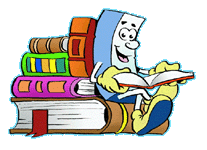 a) Most, ktorý je zhotovený zo železa, je _____________________.b) Chlieb, ktorý mama kúpila včera, je ________________________.c) Knihy, v ktorých sa dočítame o našej histórii, sú ________________.d) Kefka na čistenie zubov sa nazýva ____________________kefka.20. Doplň správny pravopis.a) čiern__  havrany         b) z modr__ch oblakov         b) televízn__  program        d) tigr__  revPekný pracovný týždeň. 